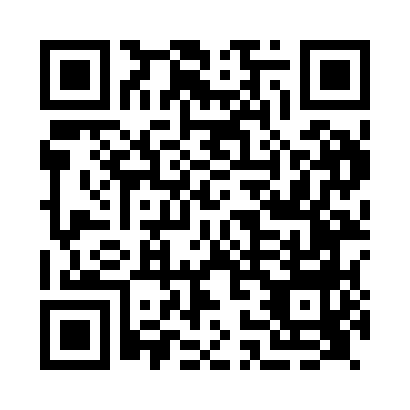 Prayer times for Carlops, The Scottish Borders, UKMon 1 Jul 2024 - Wed 31 Jul 2024High Latitude Method: Angle Based RulePrayer Calculation Method: Islamic Society of North AmericaAsar Calculation Method: HanafiPrayer times provided by https://www.salahtimes.comDateDayFajrSunriseDhuhrAsrMaghribIsha1Mon2:554:341:177:0410:0111:392Tue2:564:351:187:0410:0011:393Wed2:574:361:187:049:5911:384Thu2:574:371:187:039:5911:385Fri2:584:381:187:039:5811:386Sat2:584:391:187:039:5711:387Sun2:594:401:187:029:5611:378Mon3:004:411:197:029:5511:379Tue3:004:421:197:029:5511:3610Wed3:014:441:197:019:5411:3611Thu3:024:451:197:019:5211:3612Fri3:024:461:197:009:5111:3513Sat3:034:481:197:009:5011:3514Sun3:044:491:196:599:4911:3415Mon3:054:501:196:599:4811:3316Tue3:064:521:196:589:4611:3317Wed3:064:531:206:579:4511:3218Thu3:074:551:206:579:4311:3119Fri3:084:571:206:569:4211:3120Sat3:094:581:206:559:4011:3021Sun3:105:001:206:549:3911:2922Mon3:105:021:206:539:3711:2823Tue3:115:031:206:529:3611:2824Wed3:125:051:206:519:3411:2725Thu3:135:071:206:509:3211:2626Fri3:145:081:206:499:3011:2527Sat3:155:101:206:489:2911:2428Sun3:165:121:206:479:2711:2329Mon3:175:141:206:469:2511:2230Tue3:175:161:206:459:2311:2131Wed3:185:171:206:449:2111:20